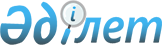 О внесении изменений в некоторые приказы Министра транспорта и коммуникаций Республики Казахстан и Министра по инвестициям и развитию Республики КазахстанПриказ Министра индустрии и инфраструктурного развития Республики Казахстан от 14 июня 2021 года № 297. Зарегистрирован в Министерстве юстиции Республики Казахстан 19 июня 2021 года № 23103.
      ПРИКАЗЫВАЮ:
      1. Внести в приказ Министра транспорта и коммуникаций Республики Казахстан от 24 августа 2011 года № 523 "Об утверждении Правил допуска автомобильных перевозчиков к осуществлению международных автомобильных перевозок грузов" (зарегистрирован в Реестре государственной регистрации нормативных правовых актов за № 7204) следующие изменения:
      в Правилах допуска автомобильных перевозчиков к осуществлению международных автомобильных перевозок грузов, утвержденных указанным приказом:
      пункт 3 изложить в следующей редакции:
      "3. В настоящих Правилах используются следующие понятия:
      1) стандарт государственной услуги – перечень основных требований к оказанию государственной услуги, включающий характеристики процесса, форму, содержание и результат оказания, а также иные сведения с учетом особенностей предоставления государственной услуги;
      2) удостоверение допуска к осуществлению международных автомобильных перевозок грузов – разрешительный документ в форме электронного документа, дающий право автомобильным перевозчикам Республики Казахстан осуществлять международные автомобильные перевозки грузов (далее – Допуск);
      3) карточки допуска на автотранспортное средство – разрешительный документ в форме электронного документа, разрешающий использование автотранспортного средства в международных автомобильных перевозках грузов (далее – карточки допуска).";
      часть вторую пункта 5 изложить в следующей редакции:
      "Физические и юридические лица (далее – услугополучатели) для получения государственной услуги "Выдача удостоверения о допуске к осуществлению международных автомобильных перевозок и карточки допуска на автотранспортные средства" (далее – государственная услуга) направляют услугодателю через портал:
      запрос в форме электронного документа, подписанный электронной цифровой подписью (далее – ЭЦП) услугополучателя, согласно приложению 1 и (или) приложению 2 к настоящим Правилам.
      электронную копию договора аренды автотранспортного средства (в случае аренды автотранспортного средства);
      электронная копия свидетельства о периодической проверке (инспекции) тахографа.";
      пункты 6 и 7 изложить в следующей редакции:
      "6. При обращении услугополучателя в "личном кабинете" услугополучателя отображается статус о принятии запроса для оказания государственной услуги с указанием адреса и даты получения результата государственной услуги.
      Истребование от услугополучателей документов, которые могут быть получены из информационных систем, не допускается.
      Сведения о документах, удостоверяющих личность, о государственной регистрации (перерегистрации) юридического лица, правоустанавливающих документах на движимое имущество, документе подтверждающем оплату в бюджет суммы пошлины (в случае оплаты через ПШЭП) о прохождении автотранспортным средством государственного или обязательного технического осмотра, свидетельства о периодической проверке (инспекции) тахографа, услугодатель получает из соответствующих государственных информационных систем через шлюз "электронного правительства".
      7. Срок оказания государственной услуги составляет 2 (два) рабочих дня.
      Срок направления мотивированного ответа об отказе в оказании государственной услуги составляет 2 (два) рабочих дня со дня подачи заявления.";
      пункт 9 изложить в следующей редакции:
      "9. По результатам рассмотрения представленных документов, в кабинет пользователя направляется результат оказания государственной услуги в форме электронного документа, удостоверенного ЭЦП уполномоченного лица услугодателя либо мотивированный ответ об отказе в оказании государственной услуги по основаниям, предусмотренными подпунктами 1) - 3) пункта 11 настоящих Правил.
      Проверить подлинность результата оказания государственной услуги можно на портале "электронного правительства".
      Формы Допуска и карточки допуска приведены в приложениях 4 и 5 к настоящим Правилам.";
      пункт 12 изложить в следующей редакции:
      "12. Жалоба услугополучателя в соответствии с пунктом 2 статьи 25 Закона "О государственных услугах" подлежит рассмотрению:
      услугодателем, уполномоченным органом - в течение пяти рабочих дней со дня ее регистрации;
      уполномоченным органом по оценке и контролю за качеством оказания государственных услуг - в течение пятнадцати рабочих дней со дня ее регистрации.";
      приложения 1, 2 и 3 изложить в новой редакции согласно приложениям 1, 2 и 3 к настоящему приказу;
      приложение 6 исключить.
      2. Внести в приказ Министра по инвестициям и развитию Республики Казахстан от 27 февраля 2015 года № 206 "Об утверждении Правил организации и осуществления перевозок крупногабаритных и тяжеловесных грузов на территории Республики Казахстан" (зарегистрирован в Реестре государственной регистрации нормативных правовых актов за № 11395) следующие изменения:
      в Правилах организации и осуществления перевозок крупногабаритных и тяжеловесных грузов на территории Республики Казахстан, утвержденных указанным приказом:
      пункт 2 изложить в следующей редакции:
      "2. Настоящие Правила распространяются на всех физических и юридических лиц, связанных с перевозкой крупногабаритных и (или) тяжеловесных грузов по территории Республики Казахстан (далее – перевозчики).";
      подпункт 2) пункта 3 изложить в следующей редакции:
      "2) Специальное разрешение на проезд тяжеловесных и (или) крупногабаритных автотранспортных средств по территории Республики Казахстан – разрешительный электронный документ, дающий право проезда крупногабаритным и (или) тяжеловесным автотранспортным средствам по территории Республики Казахстан с неделимым грузом либо жидким грузом, перевозимым в специализированных автомобилях-цистернах или без груза, имеющим превышение по габаритам и (или), массе и (или) осевым нагрузкам над допустимыми параметрами автотранспортных средств, предназначенных для передвижения по автомобильным дорогам Республики Казахстан (далее – специальное разрешение);";
      пункт 28 изложить в следующей редакции:
      "28. Государственная услуга "Выдача специального разрешения на проезд тяжеловесных и (или) крупногабаритных автотранспортных средств" (далее - государственная услуга) оказывается территориальными подразделениями Комитета транспорта Министерства индустрии и инфраструктурного развития Республики Казахстан и органами государственных доходов в пунктах пропуска автотранспортных средств через Государственную границу Республики Казахстан, совпадающую с таможенной границей Евразийского экономического союза, а также в иных местах перемещения товаров через таможенную границу Евразийского экономического союза (далее – услугодатель) перевозчикам (далее – услугополучатель) посредством направления услугополучателем заявления по форме, согласно приложению 3 к настоящим Правилам (далее – заявление) услугодателю через веб-портал "электронного правительства" (далее – портал).";
      пункт 30 исключить;
      пункты 33 и 34 исключить;
      часть вторую пункта 39 изложить в следующей редакции:
      "В случае отсутствия оплаты суммы сбора за проезд автотранспортных средств в течение пяти рабочих дней со дня уведомления перевозчика выдача специального разрешения не осуществляется.";
      подпункт 5) пункта 41 изложить в следующей редакции:
      "5) отсутствия оплаты суммы сбора за проезд автотранспортных средств в течение пяти рабочих дней со дня уведомления перевозчика выдача специального разрешения;";
      пункт 53 исключить;
      пункт 55 изложить в следующей редакции:
      "55. Жалоба услугополучателя в соответствии с пунктом 2 статьи 25 Закона "О государственных услугах" подлежит рассмотрению:
      услугодателем, уполномоченным органом - в течение пяти рабочих дней со дня ее регистрации;
      уполномоченным органом по оценке и контролю за качеством оказания государственных услуг - в течение пятнадцати рабочих дней со дня ее регистрации.";
      приложение 4 изложить в новой редакции согласно приложению 4 к настоящему приказу;
      приложение 5 исключить.
      3. Комитету транспорта Министерства индустрии и инфраструктурного развития Республики Казахстан в установленном законодательством порядке обеспечить:
      1) государственную регистрацию настоящего приказа в Министерстве юстиции Республики Казахстан;
      2) размещение настоящего приказа на интернет-ресурсе Министерства индустрии и инфраструктурного развития Республики Казахстан.
      4. Контроль за исполнением настоящего приказа возложить на курирующего вице-министра индустрии и инфраструктурного развития Республики Казахстан.
      5. Настоящий приказ вводится в действие по истечении шестидесяти календарных дней после дня его первого официального опубликования.
      "СОГЛАСОВАН"
Министерство финансов
Республики Казахстан
       "СОГЛАСОВАН"
Министерство национальной экономики
Республики Казахстан
       "СОГЛАСОВАН"
Министерство цифрового развития,
инноваций и аэрокосмической промышленности
Республики Казахстан
 "СОГЛАСОВАН"
Министерство внутренних дел
Республики Казахстан
      Форма _________________________________________________________________________ 
                                  (наименование органа транспортного контроля)       Заявление на получение Удостоверения допуска к осуществлению международных
         автомобильных перевозок грузов и (или) карточки допуска на автотранспортное
                                                                                   средство
      ________________________________________________________________________________
(фамилия, имя, отчество (при его наличии) индивидуального предпринимателя или
                                       наименование юридического лица)
Прошу выдать удостоверение допуска и (или) карточки допуска к осуществлению
международных автомобильных перевозок грузов на следующие автотранспортные средства:
      Индивидуальный идентификационный номер (ИИН)/ бизнес-идентификационный номер
(БИН) __________________________________________________________________________
Справка о государственной регистрации индивидуального предпринимателя или
юридического лица _______________________________________________________________
                                                                   (№ и дата выдачи)
Адрес __________________________________________________________________________
________________________________________________________________________________
(индекс, город, район, область, улица, № дома, телефон, факс)
Прилагаемые документы:__________________________________________________________
________________________________________________________________________________
________________________________________________________________________________
Согласен на использование сведений, составляющих охраняемую законом тайну,
содержащихся в информационных системах
_____________________________________ ________________
фамилия, имя, отчество (при его наличии) (подпись)
Место печати (в случае наличия)
Примечание: Не требуется наличие печати для юридических лиц, относящихся к субъектам
частного предпринимательства.
      форма
______________________________________________________________________________
                         (наименование органа транспортного контроля)                                                                    Заявление
                      на получение нового Удостоверения допуска к осуществлению
       международных автомобильных перевозок грузов и (или) карточки допуска на
                                                   автотранспортное средство
      _______________________________________________________________________________
(фамилия, имя, отчество (при наличии) индивидуального предпринимателя или наименование
                                                       юридического лица)
Прошу выдать новое Удостоверение допуска и (или) карточки допуска к осуществлению
международных автомобильных перевозок грузов на следующие автотранспортные средства
в связи с:
1) изменением фамилии, имени, отчества, наименования, местонахождения индивидуального
предпринимателя;
2) изменением наименования, местонахождения и реорганизацией юридического лица;
3) заменой государственного регистрационного номерного знака автотранспортного средства.
(нужное подчеркнуть)
      Индивидуальный идентификационный номер (ИИН)/ бизнес-идентификационный номер
(БИН) __________________________________________________________________________
Справка о государственной регистрации индивидуального предпринимателя или
юридического лица _______________________________________________________________
(№ и дата выдачи)
Адрес __________________________________________________________________________
______________________________________________________________________________
(индекс, город, район, область, улица, № дома, телефон, факс)
Прилагаемые документы: _______________________________________________________
______________________________________________________________________________
______________________________________________________________________________
Согласен на использование сведений, составляющих охраняемую законом тайну,
содержащихся в информационных системах _____________________________ __________
                                                                 фамилия, имя, отчество (при его наличии) (подпись)
Место печати (в случае наличия)
Примечание: Не требуется наличие печати для юридических лиц, относящихся к субъектам
частного предпринимательства. Стандарт государственной услуги "Выдача удостоверения о допуске к осуществлению международных автомобильных перевозок и карточки допуска на автотранспортные средства"
					© 2012. РГП на ПХВ «Институт законодательства и правовой информации Республики Казахстан» Министерства юстиции Республики Казахстан
				
      Министр индустрии и инфраструктурного
развития Республики Казахстан 

Б. Атамкулов
Приложение 1
к приказу Министра индустрии
и инфраструктурного развития
Республики Казахстан
от 14 июня 2021 года
№ 297
Приложение 1
к Правилам допуска автомобильных
перевозчиков к осуществлению
международных автомобильных
перевозок грузов
№ п/п
Марка автотранспортного средства
Государственный регистрационный номерной знак
АТС на балансе/ АТС на праве аренды
В случае аренды АТС, срок действия договора аренды АТС
ПримечаниеПриложение 2
к приказу Министра индустрии
и инфраструктурного развития
Республики Казахстан
от 14 июня 2021 года
№ 297
Приложение 2
к Правилам допуска автомобильных
перевозчиков к осуществлению
международных автомобильных
перевозок грузов
№ п/п
Марка автотранспортного средства
Государственный регистрационный номерной знак
АТС на балансе/ АТС на праве аренды
В случае аренды АТС, срок действия договора аренды АТС
ПримечаниеПриложение 3
к приказу Министра индустрии
и инфраструктурного развития
Республики Казахстан
от 14 июня 2021 года
№ 297
Приложение 3
к Правилам допуска автомобильных
перевозчиков к осуществлению
международных автомобильных
перевозок грузов
1
Наименование услугодателя
Территориальные органы Комитета транспорта Министерства индустрии и инфраструктурного развития Республики Казахстан
2
Способы предоставления государственной услуги
веб-портал "электронного правительства" (далее – портал)
3
Срок оказания государственной услуги
2 (два) рабочих дня.
4
Форма оказания государственной услуги
Электронная (полностью автоматизированная)
5
Результат оказания государственной услуги
Результат оказания государственной услуги: удостоверение допуска к осуществлению международных автомобильных перевозок грузов и (или) карточка допуска на автотранспортное средство либо мотивированный ответ об отказе в оказании государственной услуги.
6
Размер оплаты, взимаемой с услугополучателя при оказании государственной услуги, и способы ее взимания в случаях, предусмотренных законодательством Республики Казахстан
Государственная пошлина за выдачу удостоверения допуска уплачивается в республиканский бюджет по ставке пошлины, установленной Кодексом Республики Казахстан от 25 декабря 2017 года "О налогах и других обязательных платежах в бюджет" (Налоговый кодекс) и составляет 25 процентов от месячного расчетного показателя, установленного на день уплаты государственной пошлины.

Оплата государственной пошлины осуществляется в наличной и безналичной формах через банки второго уровня, организации, осуществляющие отдельные виды банковских операций или через платежный шлюз "электронного правительства" (далее – ПШЭП);

выдача карточки допуска осуществляется на бесплатной основе.
7
График работы
1)услугодателя – с понедельника по пятницу включительно, с 9.00 до 18.30 часов с перерывом на обед с 13.00 часов до 14.30 часов, кроме выходных и праздничных дней согласно трудовому законодательству Республики Казахстан.

Прием документов и выдача результата оказания государственной услуги осуществляется с 9.00 до 17.30 с перерывом на обед с 13.00 до 14.30 часов.

В случае поступления заявления после 16.00 часов кроме выходных (суббота и воскресенье) и праздничных дней, государственная услуга оказывается следующим рабочим днем.

Государственная услуга оказывается по месту регистрации услугополучателя, в порядке очереди без ускоренного обслуживания;

портала – круглосуточно, за исключением технических перерывов в связи с проведением ремонтных работ.

При обращении услугополучателя после окончания рабочего времени, в выходные и праздничные дни согласно трудовому законодательству Республики Казахстан, прием заявлений и выдача результатов оказания государственной услуги осуществляется следующим рабочим днем
8
Перечень документов необходимых для оказания государственной услуги
запрос на портале в форме электронного документа, подписанный электронной цифровой подписью (далее – ЭЦП) услугополучателя.

документ, подтверждающий уплату государственной пошлины за выдачу удостоверения допуска и (или) нового удостоверения допуска, за исключением случаев уплаты через ПШЭП;

электронная копия договора аренды автотранспортного средства (в случае аренды автотранспортного средства);

электронная копия свидетельства о периодической проверке (инспекции) тахографа.
9
Основания для отказа в оказании государственной услуги, установленные законодательством Республики Казахстан
1) установление недостоверности документов, предоставляемых отечественным перевозчиком (услугополучателем) для получения государственной услуги и (или) данных (сведений) содержащих в них;

2) несоответствие отечественного перевозчика (услугополучателя) и (или) предоставленных материалов, объектов, данных и сведений, необходимых для оказания государственной услуги требованиям, установленными настоящими Правилами;

3) в отношении отечественного перевозчика (услугополучателя) имеется вступившее в законную силу решение (приговор) суда о запрещении деятельности или отдельных видов деятельности, в том числе по транспортировке (перевозке) грузов, требующих получение определенной государственной услуги.

В случае отказа в выдаче Допуска и (или) карточки допуска отечественному перевозчику направляется мотивированный ответ в кабинет пользователя в форме электронного документа, удостоверенного ЭЦП уполномоченного лица услугодателя.
10
Иные требования с учетом особенностей оказания государственной услуги, в том числе оказываемой в электронной форме и через Государственную корпорацию
1. Адреса мест оказания государственной услуги размещены на интернет-ресурсах:

1) Министерства – www.miid.gov.kz, раздел "Государственные услуги", раздела "Комитет транспорта";

2. Услугополучатель имеет возможность получения информации о порядке и статусе оказания государственной услуги в режиме удаленного доступа посредством Единого контакт-центра по вопросам оказания государственных услуг.

3. Телефон Единого контакт-центра по вопросам оказания государственных услуг: 1414, 8 800 080 7777.

4. Услугополучатель получает государственную услугу в электронной форме через портал при условии наличия ЭЦП.Приложение 4
к приказу Министра индустрии
и инфраструктурного развития
Республики Казахстан
от 14 июня 2021 года № 297
Приложение 4
к Правилам организации и
осуществления перевозок
крупногабаритных и тяжеловесных
грузов на территории
Республики Казахстан
Стандарт государственной услуги "Выдача специального разрешения на проезд тяжеловесных и (или) крупногабаритных автотранспортных средств"
Стандарт государственной услуги "Выдача специального разрешения на проезд тяжеловесных и (или) крупногабаритных автотранспортных средств"
Стандарт государственной услуги "Выдача специального разрешения на проезд тяжеловесных и (или) крупногабаритных автотранспортных средств"
1
Наименование услугодателя
Государственная услуга оказывается территориальными подразделениями Комитета транспорта Министерства индустрии и инфраструктурного развития и органами государственных доходов в пунктах пропуска автотранспортных средств через Государственную границу Республики Казахстан, совпадающую с таможенной границей Евразийского экономического союза, а также в иных местах перемещения товаров через таможенную границу Евразийского экономического союза (далее – услугодатель).
2
Способы предоставления государственной услуги
веб-портал "электронного правительства" (далее – портал).
3
Срок оказания государственной услуги
1) выдача уведомления о результате рассмотрения документов:

в случаях, когда требуется согласование маршрута перевозки – 2 (два) рабочих дня; в случаях, когда не требуется согласование маршрута перевозки – 1 (один) рабочий день; в случаях привлечения автотранспортных средств для ликвидации чрезвычайных ситуаций природного или техногенного характера – 1 (один) рабочий день; 2) выдача специального разрешения на проезд тяжеловесных и (или) крупногабаритных автотранспортных средств по территории Республики Казахстан (далее – специальное разрешение) (с момента поступления услугодателю в течение пяти рабочих дней платежного документа, подтверждающего оплату суммы сбора в республиканский бюджет) либо мотивированный ответ об отказе – 1 (один) рабочий день.
4
Форма оказания оказания государственной услуги
Электронная (полностью автоматизированная)
5
Результат оказания государственной услуги
Специальное разрешение либо мотивированный ответ об отказе. Результат оказания государственной услуги направляется услугополучателю в кабинет пользователя в форме электронного документа, подписанного уполномоченного лица услугодателя.

Проверить подлинность результата оказания государственной услуги можно на портале.

В кабинете пользователя отображается статус о принятии запроса для оказания государственной услуги с указанием адреса и даты получения результата государственной услуги.
6
Размер оплаты, взимаемой с заявителя при оказании государственной услуги, и способы ее взимания в случаях, предусмотренных законодательством Республики Казахстан
Государственная услуга оказывается на платной основе.

Сбор за проезд отечественных и иностранных крупногабаритных и (или) тяжеловесных автотранспортных средств по территории Республики Казахстан оплачивается в республиканский бюджет по ставке сбора, установленный пунктом 3 статьи 554 Кодекса Республики Казахстан от 25 декабря 2017 года "О налогах и других обязательных платежах в бюджет" (Налоговый кодекс).
7
График работы
1) услугодателя – с понедельника по пятницу включительно, с 9.00 до 18.30 часов с перерывом на обед с 13.00 часов до 14.30 часов, кроме выходных и праздничных дней, в соответствии с трудовым законодательством Республики Казахстан.

Прием заявления и выдача результата оказания государственной услуги осуществляется с 9.00 до 17.30 с перерывом на обед с 13.00 до 14.30 часов.

В случае поступления заявления после 16.00 часов кроме выходных (суббота и воскресенье) и праздничных дней, государственная услуга оказывается следующим рабочим днем. Государственная услуга оказывается по месту регистрации услугополучателя, в порядке очереди без ускоренного обслуживания;

2) портала – круглосуточно, за исключением технических перерывов в связи с проведением ремонтных работ. При обращении услугополучателя после окончания рабочего времени, в выходные и праздничные дни согласно трудовому законодательству Республики Казахстан, прием заявлений и выдача результатов оказания государственной услуги осуществляется следующим рабочим днем.
8
Перечень документов необходимых для оказания государственной услуги
Запрос на портале в форме электронного документа, подписанный электронной цифровой подписью (далее – ЭЦП) услугополучателя. Сведения о документах, удостоверяющих личность, о государственной регистрации (перерегистрации) индивидуального предпринимателя или юридического лица, правоустанавливающих документах на движимое имущество, документе подтверждающем оплату в бюджет суммы сбора за проезд отечественных и иностранных крупногабаритных и (или) тяжеловесных автотранспортных средств по территории Республики Казахстан (в случае оплаты через ПШЭП), услугодатель из соответствующих государственных информационных систем через шлюз "электронного правительства".
9
Основания для отказа в оказании государственной услуги, установленные законодательством Республики Казахстан
1) установление недостоверности документов, представленных услугополучателем для получения государственной услуги, и (или) данных (сведений), содержащихся в них;

2) несоответствие услугополучателя и (или) представленных материалов, объектов, данных и сведений, необходимых для оказания государственной услуги, требованиям, установленным настоящими Правилами, а также допустимых параметров автотранспортных средств, предназначенных для передвижения по автомобильным дорогам Республики Казахстан утвержденным приказом исполняющего обязанности Министра по инвестициям и развитию Республики Казахстан от 26 марта 2015 года № 342 (зарегистрированный в Реестре государственной регистрации нормативных правовых актов за № 11009);

3) отрицательный ответ согласующих организаций на запрос о согласовании, который требуется для оказания государственной услуги;

4) если технические характеристики автотранспортного средства, установленные заводом-изготовителем, не позволяют осуществлять заявленного к перевозке крупногабаритного и (или) тяжеловесного груза;

5) отсутствия оплаты суммы сбора за проезд автотранспортных средств в течение пяти рабочих дней со дня уведомления перевозчика выдача специального разрешения;

6) в отношении услугополучателя имеется вступившее в законную силу решение (приговор) суда о запрещении деятельности или отдельных видов деятельности, требующих получения данной государственной услуги.
10
Иные требования с учетом особенностей оказания государственной услуги
Адреса мест оказания государственной услуги размещены на интернет-ресурсах:

1) Министерства – www.miid.gov.kz, раздел "Государственные услуги", раздела "Комитет транспорта";

2) Услугополучатель имеет возможность получения информации о порядке и статусе оказания государственной услуги в режиме удаленного доступа посредством Единого контакт-центра по вопросам оказания государственных услуг.

Телефон Единого контакт-центра по вопросам оказания государственных услуг: 1414, 8 800 080 7777.

Услугополучатель получает государственную услугу в электронной форме через портал при условии наличия ЭЦП.